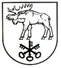 DZŪKIJOS KAIMO PLĖTROS PARTNERIŲ ASOCIACIJOS(DZŪKIJOS VVG)VALDYBOS POSĖDŽIOPROTOKOLAS2020-09-29 Nr. V1-6LazdijaiValdybos posėdis įvyko 2020 m. rugsėjo 29 d.  Lazdijuose.Posėdžio  pirmininkė – Sandra Sinkevičienė, Dzūkijos kaimo plėtros partnerių asociacijos     (Dzūkijos VVG)  (toliau – Dzūkijos VVG)  valdybos pirmininkė.Posėdžio sekretorius – Edita Savukynaitė, Dzūkijos kaimo plėtros partnerių asociacijos (Dzūkijos VVG) (toliau – Dzūkijos VVG) viešųjų ryšių specialistė.Valdybą sudaro  11 narių. Posėdyje dalyvavo 7 nariai: Sandra Sinkevičienė, Rimas Vaškevičius, Neringa Apolskienė, Žydrūnas Rutkauskas, Raminta Karauskienė, Sonata Dumbliauskienė, Asta Aleksonienė. Kvorumas yra, posėdžio sprendimai yra teisėti.Posėdyje dalyvauja –  Edita Gudišauskienė,  Dzūkijos VVG  pirmininkė, Vietos plėtros strategijos administravimo vadovė, Virginija Mazėtienė, Dzūkijos VVG projekto finansininkė.Posėdžio darbotvarkė:1. Dėl „Lazdijų rajono kaimo plėtros strategijos 2016-2023 metams“ keitimo patvirtinimo.2.  Dėl Kvietimo  teikti vietos projektus Nr. 12 lėšų sumos padidinimo.3. Dėl Vietos projektų finansavimo sąlygų aprašo, taikomo vietos plėtros strategijos „Lazdijų rajono kaimo plėtros strategija 2016-2023 metams“  priemonės ,,Socialinio ir bendruomeninio  verslo kūrimas ir plėtra“ Nr. LEADER-19.2-SAVA-1, veiklos sričiai ,,Socialinio verslo kūrimas ir plėtra“ Nr. LEADER-19.2-SAVA- 1.1.,  tvirtinimo.4. Dėl Vietos projektų finansavimo sąlygų aprašo, taikomo vietos plėtros strategijos „Lazdijų rajono kaimo plėtros strategija 2016-2023 metams“ priemonės ,,Socialinio ir bendruomeninio  verslo kūrimas ir plėtra“ Nr.  LEADER-19.2-SAVA-1,  veiklos sričiai ,,Bendruomeninių ir kitų pelno nesiekiančių organizacijų verslų kūrimas ir plėtra“ Nr.  LEADER-19.2-SAVA- 1.2. tvirtinimo.5. Dėl Vietos projektų finansavimo sąlygų aprašo, taikomo vietos plėtros strategijos „Lazdijų rajono kaimo plėtros strategija 2016-2023 metams“ priemonės „Bendradarbiavimas“  Nr. LEADER-19.2-16 veiklos sričiai „Bendradarbiavimas įgyvendinant vietos lygio populiarinimo veiklą, skirtą trumpoms tiekimo grandinėms bei vietos rinkoms plėtoti“  Nr. LEADER-19.2-16-16.4, tvirtinimo.6. Dėl Vietos projektų finansavimo sąlygų aprašo, taikomo vietos plėtros strategijos „Lazdijų rajono kaimo plėtros strategija 2016-2023 metams“ priemonei  ,,Parama vietos projektų pareiškėjų ir vykdytojų mokymams konkurencingumo didinimo, įgūdžių įgijimo, inovatyvumo vystymo srityse“ Nr. LEADER-19.2-SAVA-3 tvirtinimo.       7. Dėl Kvietimo teikti  vietos projektus Nr. 13 skelbimo tvirtinimo.       8. Dėl „Lazdijų rajono kaimo plėtros strategijos 2016-2023 metams“ įgyvendinimo eigos  ir tarpinio vertinimo rezultatų.       9. Dėl Dzūkijos kaimo plėtros partnerių asociacijos (Dzūkijos VVG) darbuotojų darbo užmokesčio.        10. Einamieji klausimai.1. SVARSTYTA.  Dėl „Lazdijų rajono kaimo plėtros strategijos 2016-2023 metams“ keitimo patvirtinimo.Edita Gudišauskienė pristatė Nacionalinės mokėjimo agentūros 2020-09-22 raštą Nr.  BRK-3680 ir priimtą sprendimą dėl „Lazdijų rajono kaimo plėtros strategijos 2016-2023 metams“ (toliau – Strategija) keitimo patvirtinimo. Keitimai atlikti Strategijos  III dalies 11 skyriaus ,,VPS  finansinis planas“, 11.2. punkto ,,VPS finansinis planas pagal priemones“ 11.2.5. papunktyje ,,Priemonė: Parama vietos projektų pareiškėjų ir vykdytojų mokymams konkurencingumo didinimo, įgūdžių įgijimo , inovatyvumo vystymo srityse“ ir 11.2.7.  papunktyje ,,Priemonė: Pagrindinės paslaugos ir kaimų atnaujinimas kaimo vietovėse“ . NUTARTA:  Patvirtinti pakeistą „Lazdijų rajono kaimo plėtros strategiją 2016-2023 metams“ (pridedama).Balsavo: už – 7 balsai,  prieš – 0,  susilaikė – 0 balsai.   Nutarimas priimtas vienbalsiai.   2.  SVARSTYTA. Dėl Kvietimo  teikti vietos projektus Nr. 12 lėšų sumos padidinimo.Edita Gudišauskienė informavo, kad remiantis „Lazdijų rajono kaimo plėtros strategijos 2016-2023  metams“ pakeitimu (VPS Priemonei ,,Pagrindinės paslaugos ir kaimų atnaujinimas kaimo vietovėse“ 12 503,00 Eur padidinta lėšų) didinamos Kvietimo  teikti vietos projektus Nr. 12 lėšos  ir VPS priemonės „Pagrindinės paslaugos ir kaimų atnaujinimas kaimo vietovėse“ Nr. LEADER-19.2-7,  veiklos srities  ,,Parama investicijoms į visų rūšių mažos apimties infrastruktūrą“ Nr.  LEADER-19.2-7.2  Vietos projektų finansavimo  sąlygų  apraše  (patvirtintas Dzūkijos kaimo plėtros partnerių asociacijos (Dzūkijos VVG)  valdybos 2020 m. birželio 22 d. protokolu Nr. V1-4) nurodytos  lėšos- didinama nuo 80 631,00  iki 93 134,00 Eur.NUTARTA:   Patvirtinti Kvietimo teikti vietos projektus  Nr. 12 skiriamą VPS paramos lėšų sumą  - 93 134,00 Eur. ir Vietos projektų finansavimo  sąlygų  aprašo, taikomo VPS priemonės „Pagrindinės paslaugos ir kaimų atnaujinimas kaimo vietovėse“ Nr. LEADER-19.2-7,  veiklos sričiai  ,,Parama investicijoms į visų rūšių mažos apimties infrastruktūrą“ Nr.  LEADER-19.2-7.2  (patvirtintas Dzūkijos kaimo plėtros partnerių asociacijos (Dzūkijos VVG)  valdybos 2020 m. birželio 22 d. protokolu Nr. V1-4), 1.10. punkte  ,,Kvietimui teikti VPS priemonės veiklos srities  vietos projektų paraiškas skiriama“ nurodyti  - 93 134,00 Eur.Balsavo: už – 7 balsai,  prieš – 0,  susilaikė – 0 balsai.   Nutarimas priimtas vienbalsiai. 3. SVARSTYTA.  Dėl Vietos projektų finansavimo sąlygų aprašo, taikomo vietos plėtros strategijos „Lazdijų rajono kaimo plėtros strategija 2016-2023 metams“  priemonės ,,Socialinio ir bendruomeninio  verslo kūrimas ir plėtra“ Nr. LEADER-19.2-SAVA-1, veiklos sričiai ,,Socialinio verslo kūrimas ir plėtra“ Nr. LEADER-19.2-SAVA- 1.1.,  tvirtinimo.Edita Gudišauskienė pristatė Vietos projektų finansavimo sąlygų aprašą, taikomo vietos plėtros strategijos „Lazdijų rajono kaimo plėtros strategija 2016-2023 metams“  priemonės ,,Socialinio ir bendruomeninio  verslo kūrimas ir plėtra“ Nr. LEADER-19.2-SAVA-1, veiklos sričiai ,,Socialinio verslo kūrimas ir plėtra“ Nr. LEADER-19.2-SAVA- 1.1.,  finansavimo sąlygas.Valdybos nariai diskutavo dėl vietos projektų atrankos kriterijų, projektų išlaidų tinkamumo bei kitų reikalavimų vietos projektams.NUTARTA:  Patvirtinti Vietos projektų finansavimo sąlygų aprašą, taikomą vietos plėtros strategijos „Lazdijų rajono kaimo plėtros strategija 2016-2023 metams“  priemonės ,,Socialinio ir bendruomeninio  verslo kūrimas ir plėtra“ Nr. LEADER-19.2-SAVA-1, veiklos sričiai ,,Socialinio verslo kūrimas ir plėtra“ Nr. LEADER-19.2-SAVA- 1.1. (pridedama).      Balsavo: už – 7 balsai,  prieš – 0,  susilaikė – 0 balsai.   Nutarimas priimtas vienbalsiai.   4. SVARSTYTA. Dėl Vietos projektų finansavimo sąlygų aprašo, taikomo vietos plėtros strategijos „Lazdijų rajono kaimo plėtros strategija 2016-2023 metams“ priemonės ,,Socialinio ir bendruomeninio  verslo kūrimas ir plėtra“ Nr.  LEADER-19.2-SAVA-1,  veiklos sričiai ,,Bendruomeninių ir kitų pelno nesiekiančių organizacijų verslų kūrimas ir plėtra“ Nr.  LEADER-19.2-SAVA- 1.2. tvirtinimo.Edita Gudišauskienė pristatė  Vietos projektų finansavimo sąlygų aprašą, taikomo vietos plėtros strategijos „Lazdijų rajono kaimo plėtros strategija 2016-2023 metams“ priemonės ,,Socialinio ir bendruomeninio  verslo kūrimas ir plėtra“ Nr.  LEADER-19.2-SAVA-1,  veiklos sričiai ,,Bendruomeninių ir kitų pelno nesiekiančių organizacijų verslų kūrimas ir plėtra“ Nr.  LEADER-19.2-SAVA- 1.2.   finansavimo sąlygas.Valdybos nariai diskutavo dėl vietos projektų atrankos kriterijų, projektų išlaidų tinkamumo bei kitų reikalavimų vietos projektams. NUTARTA:  Patvirtinti Vietos projektų finansavimo sąlygų aprašą, taikomą vietos plėtros strategijos „Lazdijų rajono kaimo plėtros strategija 2016-2023 metams“ priemonės ,,Socialinio ir bendruomeninio  verslo kūrimas ir plėtra“ Nr.  LEADER-19.2-SAVA-1,  veiklos sričiai ,,Bendruomeninių ir kitų pelno nesiekiančių organizacijų verslų kūrimas ir plėtra“ Nr.  LEADER-19.2-SAVA- 1.2. (pridedama).          Balsavo: už – 7 balsai,  prieš – 0,  susilaikė – 0 balsai.   Nutarimas priimtas vienbalsiai.5. SVARSTYTA. Dėl Vietos projektų finansavimo sąlygų aprašo, taikomo vietos plėtros strategijos „Lazdijų rajono kaimo plėtros strategija 2016-2023 metams“ priemonės „Bendradarbiavimas“  Nr. LEADER-19.2-16 veiklos sričiai „Bendradarbiavimas įgyvendinant vietos lygio populiarinimo veiklą, skirtą trumpoms tiekimo grandinėms bei vietos rinkoms plėtoti“  Nr. LEADER-19.2-16-16.4, tvirtinimo.Edita Gudišauskienė pristatė  Vietos projektų finansavimo sąlygų aprašo, taikomo vietos plėtros strategijos „Lazdijų rajono kaimo plėtros strategija 2016-2023 metams“ priemonės „Bendradarbiavimas“  Nr. LEADER-19.2-16 veiklos sričiai „Bendradarbiavimas įgyvendinant vietos lygio populiarinimo veiklą, skirtą trumpoms tiekimo grandinėms bei vietos rinkoms plėtoti“  Nr. LEADER-19.2-16-16.4 finansavimo sąlygas.Valdybos nariai diskutavo dėl vietos projektų atrankos kriterijų, projektų išlaidų tinkamumo bei kitų reikalavimų vietos projektams.NUTARTA:  Patvirtinti Vietos projektų finansavimo sąlygų aprašą, taikomą vietos plėtros strategijos „Lazdijų rajono kaimo plėtros strategija 2016-2023 metams“ priemonės „Bendradarbiavimas“  Nr. LEADER-19.2-16 veiklos sričiai „Bendradarbiavimas įgyvendinant vietos lygio populiarinimo veiklą, skirtą trumpoms tiekimo grandinėms bei vietos rinkoms plėtoti“  Nr. LEADER-19.2-16-16.4 (pridedama).Balsavo: už – 7 balsai,  prieš – 0,  susilaikė – 0 balsai.   Nutarimas priimtas vienbalsiai.6. SVARSTYTA. Dėl Vietos projektų finansavimo sąlygų aprašo, taikomo vietos plėtros strategijos „Lazdijų rajono kaimo plėtros strategija 2016-2023 metams“ priemonei  ,,Parama vietos projektų pareiškėjų ir vykdytojų mokymams konkurencingumo didinimo, įgūdžių įgijimo, inovatyvumo vystymo srityse“ Nr. LEADER-19.2-SAVA-3 tvirtinimo.Edita Savukynaitė pristatė  Vietos projektų finansavimo sąlygų aprašo, taikomo vietos plėtros strategijos „Lazdijų rajono kaimo plėtros strategija 2016-2023 metams“ priemonei  ,,Parama vietos projektų pareiškėjų ir vykdytojų mokymams konkurencingumo didinimo, įgūdžių įgijimo, inovatyvumo vystymo srityse“ Nr. LEADER-19.2-SAVA-3 finansavimo sąlygas.Valdybos nariai diskutavo dėl vietos projektų atrankos kriterijų, projektų išlaidų tinkamumo bei kitų reikalavimų vietos projektams.NUTARTA:  Patvirtinti Vietos projektų finansavimo sąlygų aprašą, taikomą vietos plėtros strategijos „Lazdijų rajono kaimo plėtros strategija 2016-2023 metams“ priemonei  ,,Parama vietos projektų pareiškėjų ir vykdytojų mokymams konkurencingumo didinimo, įgūdžių įgijimo, inovatyvumo vystymo srityse“ Nr. LEADER-19.2-SAVA-3 (pridedama).Balsavo: už – 7 balsai,  prieš – 0,  susilaikė – 0 balsai.   Nutarimas priimtas vienbalsiai.7. SVARSTYTA. Dėl Kvietimo teikti  vietos projektus Nr. 13 skelbimo tvirtinimo.Edita Gudišauskienė  pristatė  kvietimo teikti vietos projektus Nr. 13 skelbimą.	NUTARTA:     Patvirtinti kvietimo teikti vietos projektus Nr. 13 skelbimą (pridedama).     Balsavo: už – 7 balsai,  prieš – 0,  susilaikė – 0 balsai.   Nutarimas priimtas vienbalsiai.8. SVARSTYTA. Dėl „Lazdijų rajono kaimo plėtros strategijos 2016-2023 metams“ įgyvendinimo eigos  ir tarpinio vertinimo rezultatų.Edita Gudišauskienė skaitė pranešimą ,,Lazdijų rajono kaimo plėtros strategijos 2016-2023 metams įgyvendinimo eiga ir tarpinis vertinimas“, kuriame pateikė informaciją apie gautas vietos projektų paraiškas, paskirtą paramą vietos projektams įgyvendinti, projektuose numatytus pasiekti rodiklius  bei pateikė analizę  apie Strategijos įgyvendinimą pagal numatytas Strategijos priemones ir rodiklius.  Edita Gudišauskienė pateikė informaciją apie atliktą tarpinį Vietos plėtros strategijų vertinimą.Nutarimas šiuo klausimu nebuvo priimtas.9. SVARSTYTA.  Dėl Dzūkijos kaimo plėtros partnerių asociacijos (Dzūkijos VVG) darbuotojų darbo užmokesčio.Edita Gudišauskienė  pateikė informaciją apie Dzūkijos VVG darbuotojų dabartinį darbo užmokestį:                                                                                                                                       1. Vietos plėtros strategijos administravimo vadovės Editos Gudišauskienės pareiginės algos koeficientas - 8,2 ir mokamas  1 proc. pareiginės algos dydžio priedas;                                                                                             2.  Projekto finansininkės Virginijos Mazėtienės pareiginės algos koeficientas – 7,4 ir mokamas  1 proc. pareiginės algos dydžio priedas;                                                                                                            3.  Viešųjų ryšių specialistės Editos Savukynaitės pareiginės algos koeficientas – 6,5 ir mokamas  1 proc. pareiginės algos dydžio priedas.                                                                                                   Vadovaujantis Vietos plėtros strategijų, įgyvendinamų bendruomenių inicijuotos vietos plėtros būdu, administravimo taisyklių, patvirtintų Lietuvos Respublikos žemės ūkio ministro 2016 m. sausio 8 d. įsakymu Nr. 3D-8, aktualios redakcijos, 14.1.1.1. punktu, galimas darbuotojų finansinis skatinimas. Šiame punkte numatyta, kad ,,VVG visuotinio narių susirinkimo arba VVG kolegialaus valdymo organo sprendimu VPS administravimą atliekantiems VPS vykdytojos darbuotojams darbo teisinių santykių pradžioje ir jų eigoje gali būti mokamas darbo užmokestis, kuris turi būti ne mažesnis ir ne didesnis nei šios lentelės 1.1.1.1–1.1.1.3 ir 2.1.1 eilutėse nustatytas pareiginės algos koeficiento intervalas. VPS vykdytojos darbuotojams darbo užmokestis gali būti padidintas atsižvelgiant į VPS vykdytojos darbuotojo VPS administravimo patirtį, už kiekvienus paskesnius darbo metus, skaičiuojant nuo 2019 m. sausio 1 d., skiriant (nuosekliai) po 1 proc. pareiginės algos“,  o minimos lentelės 1.1.1.1. eilutėje (taikoma VPS administravimo vadovui) nustatytas pareiginės algos koeficiento intervalas yra nuo 7,4 iki 14 bazinių dydžių, 1.1.1.2. eilutėje (taikoma  VPS finansininkui ir VPS viešųjų ryšių specialistui) yra nuo 6,4 iki 12 bazinių dydžių. Atsižvelgiant į „Lazdijų rajono kaimo plėtros strategijos 2016-2023 metams“ turimas administravimo lėšas, galimas darbo užmokesčio didinimas. Siūloma didinti darbuotojų darbo užmokestį   nuo 2021 m. sausio 1 d., padidinant pareiginės algos koeficientus  0,2 ir  nustatant  2 proc. pareiginės algos dydžio priedus.   NUTARTA:                                                                                                                                                      1. Nustatyti Dzūkijos kaimo plėtros partnerių asociacijos (Dzūkijos VVG) darbuotojų darbo užmokestį   nuo 2021 m. sausio 1 d.:                                                                                                               1.1. Editai Gudišauskienei, Vietos plėtros strategijos administravimo vadovei, pareiginės algos koeficientas - 8,4 bazinio dydžio ir  2 proc. pareiginės algos dydžio priedas;                                           1.2. Virginijai Mazėtienei, Projekto finansininkei,  pareiginės algos koeficientas - 7,6 bazinio dydžio ir  2 proc. pareiginės algos dydžio priedas;                                                                                     1.3. Editai Savukynaitei, viešųjų ryšių specialistei, pareiginės algos koeficientas – 6,7 bazinio dydžio ir  2 proc. pareiginės algos dydžio priedas. Balsavo: už – 7 balsai,  prieš – 0,  susilaikė – 0 balsai.   Nutarimas priimtas vienbalsiai.           10. Einamieji klausimai.Edita Gudišauskienė  pateikė informaciją apie Lietuvos kaimo bendruomenių sąjungos įgyvendinamą projektą "Kaimo bendruomenių vaidmuo įgyvendinant Lietuvos kaimo plėtros 2014-2020 m. programą" ir pakvietė sudalyvauti Alytaus apskrities  apskritojo stalo diskusijoje ,,Lietuvos kaimo plėtros 2014-2020 m. programos  įgyvendinimo aktualijos“, kuri vyks spalio 9 d., Seirijuose.Posėdžio  pirmininkė                                                                           Sandra Sinkevičienė                               Posėdžio  sekretorius                                                                            Edita Savukynaitė      